Общение и чтениеЗадания на сайте Учи.руИЗОЗадания по ИЗО смотреть на сайте школы - https://31everest.uralschool.ruВ разделе «Дистанционное обучение» - «1-3 В класс». Фотографии выполненного задания скидывать на почту школы - everest.distant@yandex.ruМатематика/математические представленияЗахаров Артем, Садовая Саша. Выполнить задания. Отправить фотографию выполненного задания.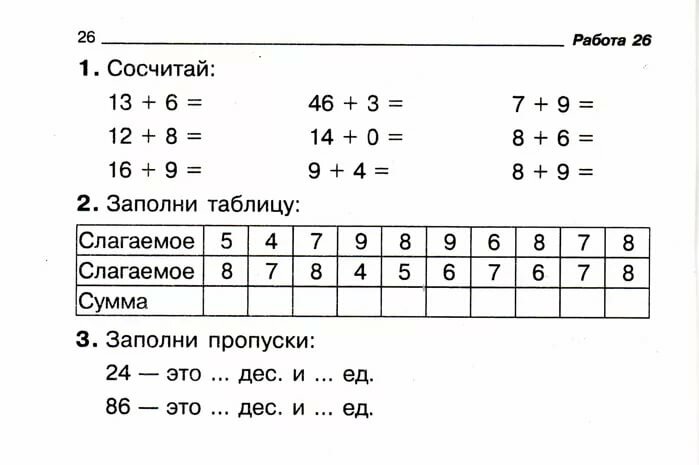 Быков Алеша, Гарт Рома, Мазаев Паша, Тулуш Лера, Ермакова Алиса.Выполнить задание. Отправить фотографии выполненных заданий.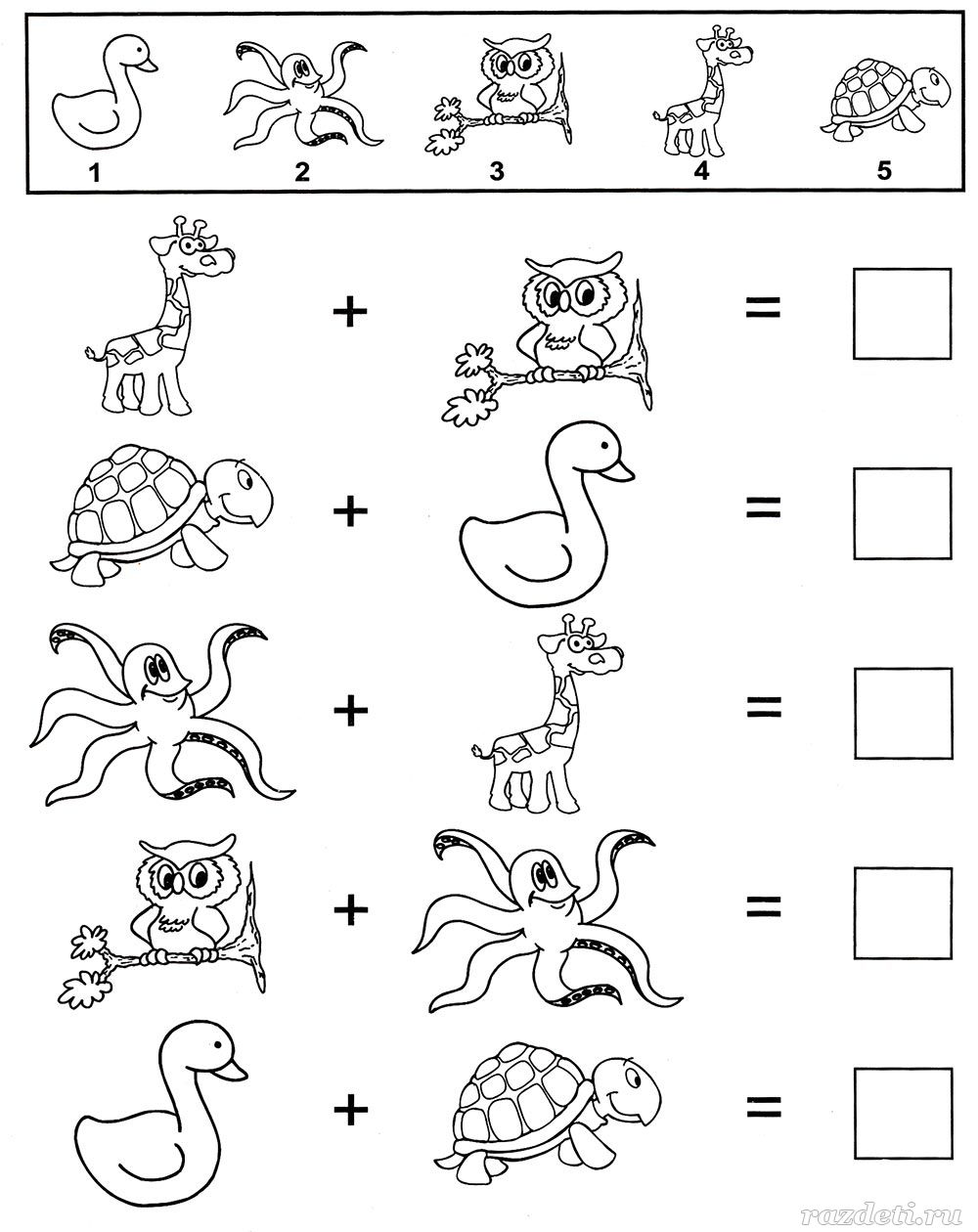 ПисьмоЗахаров Артем. Спиши. Подчеркни ь – показатель мягкости.Отправить фотографию выполненного задания.Ваня сел на пень. Пень был у Вани будто конь. Он взял кнут и стал гнать его.Чудесный день! В море дельфин. Ольга любит дельфинов. Хорошо с ними играть!Садовая Саша, Гарт Рома, Мазаев Паша, Ермакова Алиса, Новиков Кирилл. Продолжать прописывать пропись (1 страницу). Отправить фотографию выполненного задания.Быков Алексей, Тулуш Валерия. Выполнить задание. Отправить фотографию.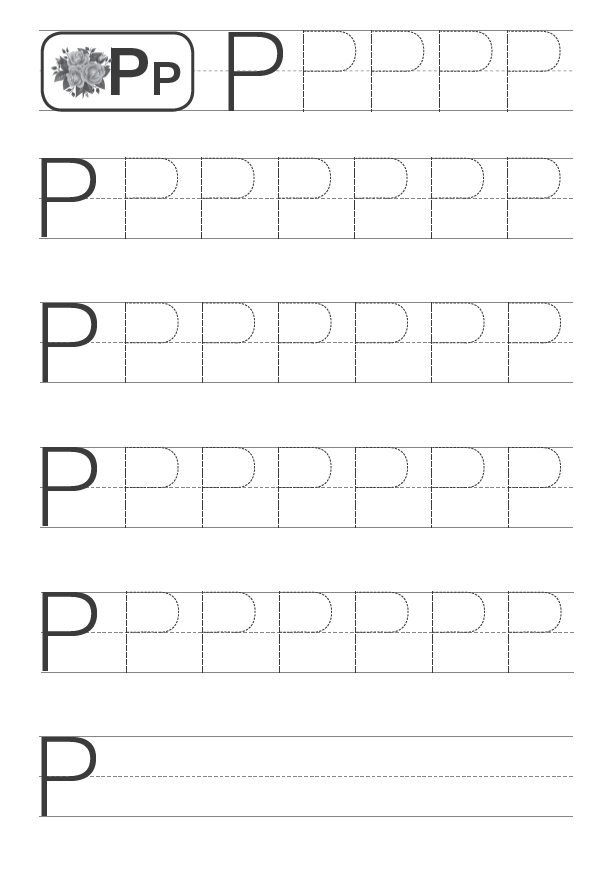 